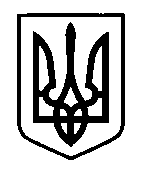 УКРАЇНАПрилуцька міська радаЧернігівська областьУправління освіти Про участь збірної команди ДЮСШ у змаганнях з легкої атлетики	Відповідно до Регламенту проведення командного чемпіонату України з легкої атлетики серед юнаків та дівчат 2002 р.н. та молодші і  подання адміністрації ДЮСШ від 21.09.2017 року №151НАКАЗУЮ:Дозволити виїзд збірній команді з легкої атлетики ДЮСШ у складі  2 учнів-спортсменів (додаток) та тренеру-викладачу ДЮСШ  Ракетському А.І. з 28 по 30 вересня 2017 року в   м. Дніпро  для  участі у командному чемпіонаті України з легкої атлетики серед юнаків та дівчат 2002 р.н. та молодші.Витрати по відрядженню учнів-спортсменів та тренерів-викладачів ДЮСШ здійснити за рахунок коштів не заборонених чинним законодавством України, без залучення бюджетних коштів.Відповідальність за життя та здоров'я учня в дорозі до м. Дніпро, під час змагань та у зворотному напрямку покласти на тренера-викладача ДЮСШ Ракетського А.І. Директорам ЗНЗ:4.1. Звільнити учнів ЗНЗ, зазначених у п.1, від навчальних занять з 28 по 29 вересня 2017 року для участі у змаганнях з легкої атлетики.4.2. Видати відповідні накази по навчальних закладах.Контроль за виконанням даного наказу покласти на спеціаліста І категорії управління освіти Гуляєву Т.М.Начальник управління освіти				 	С.М. Вовк								Додаток								до наказу управління освіти									від 22.09.17 р. №302Список збірної команди 22 вересня  2017 р.НАКАЗм. Прилуки№3021Сидорко ДашаЗОШ І-ІІІ ст. №22Брухно ТетянаЗОШ І-ІІІ ст. №13 імені Святителя Іоасафа Бєлгородського